Write the equation of the given trigonometric function, answer the related questions, and select the related transformationsComplete the related tableCircle the related transformations Show any related work hereExtra Credit #1: Which is more special to you and why?  A nice gesture when EXPECTED like your birthday, Valentine’s Day, or an anniversary, or a nice gesture when UNEXPECTED.Complete the related tableCircle the related transformations Show any related work hereExtra Credit #2: Give an example of when you learned a lesson about the nature of friendships you have had in the past.  Was this lesson a positive or negative experience?Circle the related transformations Write the equation of the given trigonometric function, answer the related questions, and select the related transformationsComplete the related tableCircle the related transformations Show any related work hereExtra Credit #1: Which is more special to you and why?  A nice gesture when EXPECTED like your birthday, Valentine’s Day, or an anniversary, or a nice gesture when UNEXPECTED.Complete the related tableCircle the related transformations Show any related work hereExtra Credit #2: Give an example of when you learned a lesson about the nature of friendships you have had in the past.  Was this lesson a positive or negative experience?Circle the related transformations Write the equation of the given trigonometric function, answer the related questions, and select the related transformationsComplete the related tableCircle the related transformations Show any related work hereExtra Credit #1: Which is more special to you and why?  A nice gesture when EXPECTED like your birthday, Valentine’s Day, or an anniversary, or a nice gesture when UNEXPECTED.Complete the related tableCircle the related transformations Show any related work hereExtra Credit #2: Give an example of when you learned a lesson about the nature of friendships you have had in the past.  Was this lesson a positive or negative experience?Circle the related transformations Name________________________________ SA Transformations of Sine and Cosine     Writing a Function from its Graph Graphing a Function from its Function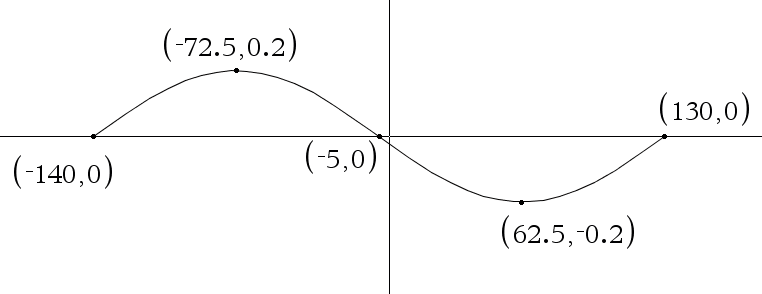 Write the trigonometric function in the given graph in both formats General Trigonometric Function ________________________________________________Translated Trigonometric Function __________________________________________________ABCDAmplitudePhase shiftPeriod LengthState implied periodVerticalCompressionVerticalStretchVertical ReflectionHorizontalCompressionHorizontal StretchPhase Shift LEFTPhase Shift RIGHT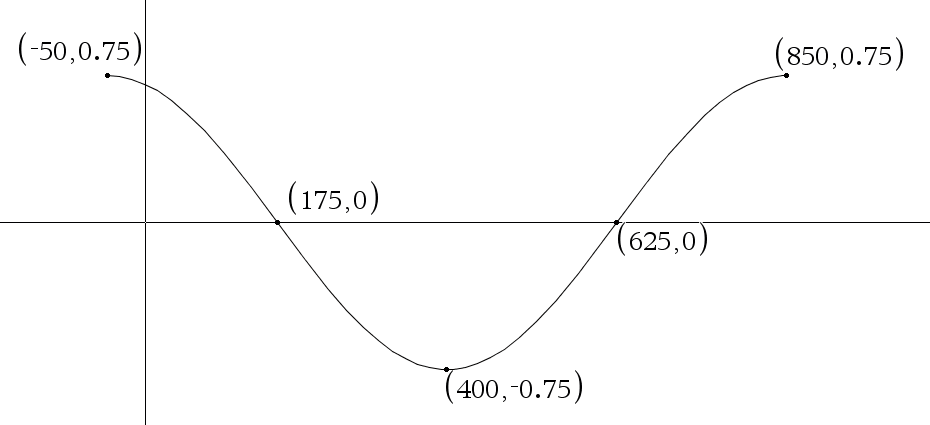 Write the trigonometric function in the given graph in both formats General Trigonometric Function ________________________________________________Translated Trigonometric Function __________________________________________________ABCDAmplitudePhase shiftPeriod LengthState implied periodVerticalCompressionVerticalStretchVertical ReflectionHorizontalCompressionHorizontal StretchPhase Shift LEFTPhase Shift RIGHT state the translated version of this trigonometric function______________________________________State any extreme value points or intercepts in the IMPLIED period as POINTS when angles are measured in degreesVerticalCompressionVerticalStretchVertical ReflectionHorizontalCompressionHorizontal StretchPhase Shift LEFTPhase Shift RIGHT state the translated version of this trigonometric function______________________________________State any extreme value points or intercepts in the IMPLIED period as POINTS when angles are measured in degreesName________________________________ SA Transformations of Sine and Cosine     Writing a Function from its Graph Graphing a Function from its Function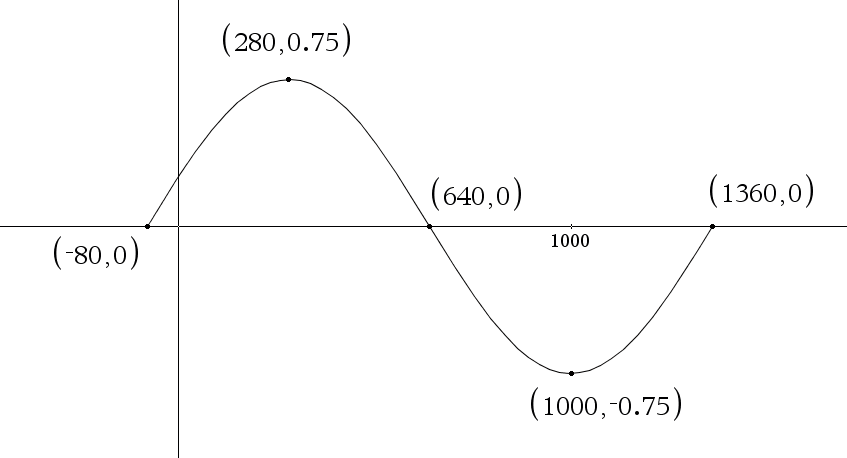 Write the trigonometric function in the given graph in both formats General Trigonometric Function ________________________________________________Translated Trigonometric Function __________________________________________________ABCDAmplitudePhase shiftPeriod LengthState implied periodVerticalCompressionVerticalStretchVertical ReflectionHorizontalCompressionHorizontal StretchPhase Shift LEFTPhase Shift RIGHT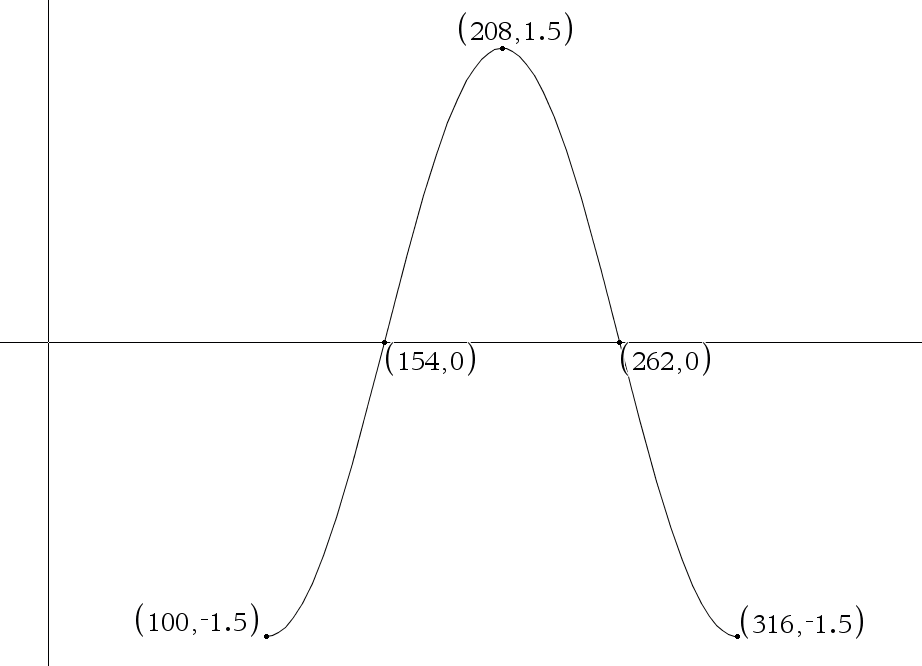 Write the trigonometric function in the given graph in both formats General Trigonometric Function ________________________________________________Translated Trigonometric Function __________________________________________________ABCDAmplitudePhase shiftPeriod LengthState implied periodVerticalCompressionVerticalStretchVertical ReflectionHorizontalCompressionHorizontal StretchPhase Shift LEFTPhase Shift RIGHT state the translated version of this trigonometric function______________________________________State any extreme value points or intercepts in the IMPLIED period as POINTS when angles are measured in degreesVerticalCompressionVerticalStretchVertical ReflectionHorizontalCompressionHorizontal StretchPhase Shift LEFTPhase Shift RIGHT state the translated version of this trigonometric function______________________________________State any extreme value points or intercepts in the IMPLIED period as POINTS when angles are measured in degreesName________________________________ SA Transformations of Sine and Cosine     Writing a Function from its Graph Graphing a Function from its Function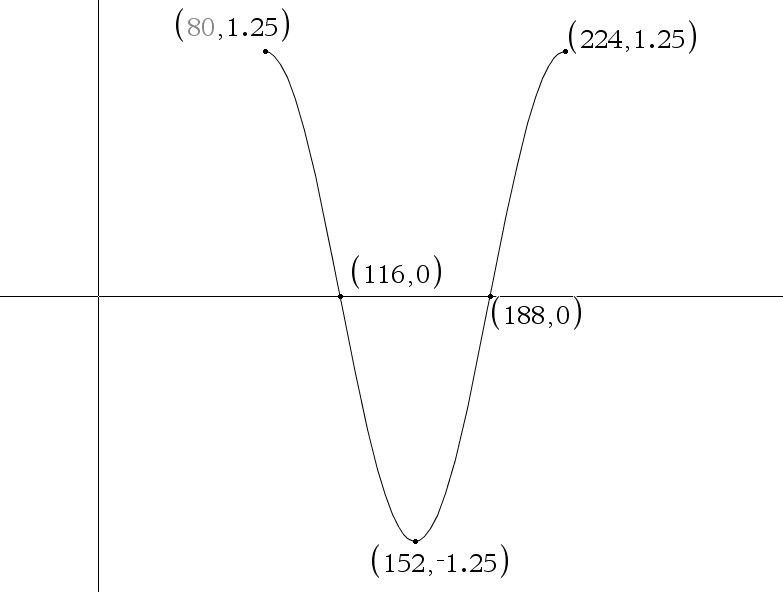 Write the trigonometric function in the given graph in both formats General Trigonometric Function ________________________________________________Translated Trigonometric Function __________________________________________________ABCDAmplitudePhase shiftPeriod LengthState implied periodVerticalCompressionVerticalStretchVertical ReflectionHorizontalCompressionHorizontal StretchPhase Shift LEFTPhase Shift RIGHT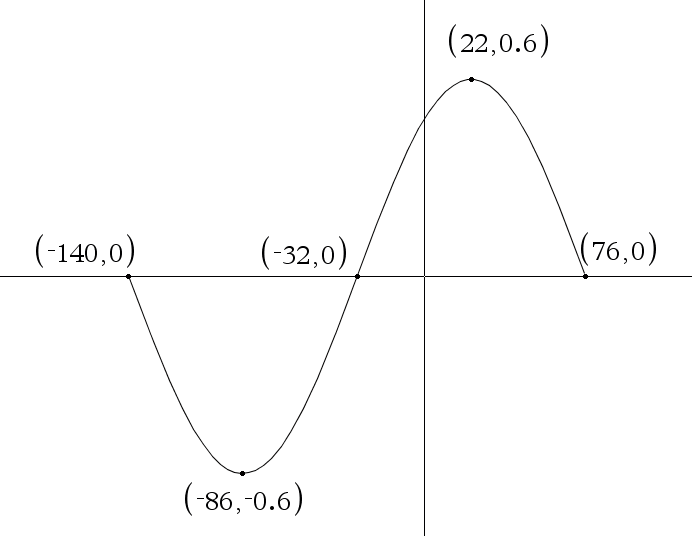 Write the trigonometric function in the given graph in both formats General Trigonometric Function ________________________________________________Translated Trigonometric Function __________________________________________________ABCDAmplitudePhase shiftPeriod LengthState implied periodVerticalCompressionVerticalStretchVertical ReflectionHorizontalCompressionHorizontal StretchPhase Shift LEFTPhase Shift RIGHT state the translated version of this trigonometric function______________________________________State any extreme value points or intercepts in the IMPLIED period as POINTS when angles are measured in degreesVerticalCompressionVerticalStretchVertical ReflectionHorizontalCompressionHorizontal StretchPhase Shift LEFTPhase Shift RIGHT state the translated version of this trigonometric function______________________________________State any extreme value points or intercepts in the IMPLIED period as POINTS when angles are measured in degrees